                  JSS COLLEGE OF ARTS, COMMERCE & SCIENCE                                                  (An Autonomous College of University of Mysore)Re-accredited by NAAC with ‘A’ grade                                 OOTY ROAD, MYSORE-570 025, KARNATAKA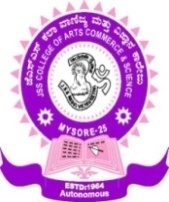                                                                                ESTD-1964             SYLLABUS M.VOC. (FOOD PROCESSING & ENGINEERING)DEPARTMENT OF FOOD PROCESSING AND ENGINEERINGGeneral Component Semester - I	                                                                                           MFA 510MODEL QUESTION PAPERCODE NO: MFA 510                                                       Semester - I                                                   Food ChemistryTIME: 3 hrs                                                                                                      Max marks: 70 Instructions: Draw neat and labeled diagram wherever necessary.1.   Answer all the questions in one sentence or a word	                        10 X 1 = 10 ---------------------------------------------------------------------------------------------------------------------------------------------------------------------------------------------------------------------------------------------------------------------------------------------------------------------------------------------------------------------------------   2.   Answer any four of the following questions 	           	                          4 X 5 = 20 -------------------------------------------------------------------------------------------------------------------------------------------------------------------------------------------------------------------------------------------------------------------------------------------------------------------------------------------------------------------------------------     3.  Answer any four questions of the following                                          4 X 10 = 40                                                            --------------------------------------------------------------------------------------------------------------------------------------------------------------------------------------------------------------------------------------------------------------------------------------------------------------------------------------------------------------------------------------( Note- 10 Marks may be divided in to 6+4 or 5+5)I   SEMESTER PRACTICAL EXAMINATION Food ChemistryPRACTICAL  SCHEME OF EXAMINATIONDURATION: 3 HoursMaximum Marks: 70                                                                                                                                                                                                                                                                                                                                                                                                                                     Practical proper: 60Record marks: 10NOTE :- Candidates are required to submit the records duly signed by the teacher-in charge and certified by the Head of the DepartmentGeneral Component Semester – I                                                                             	MFA 520                                                     MODEL QUESTION PAPERCODE NO: MFA 520                                                     Semester - IFood and NutritionTIME: 3 hrs                                                                                                      Max marks: 70 Instructions: Draw neat and labeled diagram wherever necessary.1.   Answer all the questions in one sentence or a word	                        10 X 1 = 10 ---------------------------------------------------------------------------------------------------------------------------------------------------------------------------------------------------------------------------------------------------------------------------------------------------------------------------------------------------------------------------------   2.   Answer any four of the following questions 	           	                          4 X 5 = 20 -------------------------------------------------------------------------------------------------------------------------------------------------------------------------------------------------------------------------------------------------------------------------------------------------------------------------------------------------------------------------------------     3.  Answer any four questions of the following                                          4 X 10 = 40                                                            --------------------------------------------------------------------------------------------------------------------------------------------------------------------------------------------------------------------------------------------------------------------------------------------------------------------------------------------------------------------------------------( Note- 10 Marks may be divided in to 6+4 or 5+5)                                   I  SEMESTER PRACTICAL EXAMINATION Food and NutritionPRACTICAL  SCHEME OF EXAMINATIONDURATION: 3 HoursMaximum Marks: 70                                                                                                                                                                                                                                                                                                                                                                                                                                     Practical proper: 60Record marks: 10NOTE :- Candidates are required to submit the records duly signed by the teacher-in charge and certified by the Head of the DepartmentSensory acceptability of food products: Physical Attributes (Appearance, color, texture, taste and overall acceptansibility).Texture measurement of food products by instrumental methods.Preparation of food labelling.Formulation for foods for target groups (weaning, pre-school children, geriatric, therapeutic foods etc.).Processing of spices for traditional products.Storage and shelf determination.Estimation of  iron in drumsticksEstimation of Calcium in RagiGeneral Component     Semester – II                                                                                        MFB 510MODEL QUESTION PAPERCODE NO:                                       Semester - II                                            Food Microbiology TIME: 3 hrs                                                                                                      Max marks: 70 Instructions: Draw neat and labeled diagram wherever necessary.PART-AWrite short notes for the following( any 5):                                                   ( 5x2=10)-------------------------------------------------------------------------------------------------------------------------------------------------------------------------------PART-BAnswer any 4 of the following:                                                                        ( 4x5=20)-------------------------------------------------------------------------------------------------------------------------------------------------PART –CAnswer any 4 of the following:                                                                    (4x10=40) -------------------------------------------------------------------------------------------------------------------------------------------------II  SEMESTER PRACTICAL EXAMINATION Food Microbiology PRACTICAL  SCHEME OF EXAMINATIONDURATION: 3 HoursMaximum Marks: 70                                                                                                                                                                                                                                                                                                                                                                                                                                     Practical proper: 60Record marks: 10NOTE :- Candidates are required to submit the records duly signed by the teacher-in charge and certified by the Head of the DepartmentEquipments used in microbiology laboratory, study  of microscope, observation  of  microbial  slides, preparation  and  sterilization   of  media, methods  of  sterilization, staining techniques, effects of  environmental  factors on  growth  of  microorganisms, Assignment-microbiological  analysis of market samples- milk   &  milk  products,  fresh & processed fruits  and  vegetables, Cereal  & bakery productsGeneral Component      Semester - II                                                                                                MFB 520MODEL QUESTION PAPERCODE NO:                                     Semester - II                                                        Biostatistics TIME: 3 hrs                                                                                                      Max marks: 70 Instructions: Draw neat and labeled diagram wherever necessary.PART-AWrite short notes for the following( any 5):                                                   ( 5x2=10)-------------------------------------------------------------------------------------------------------------------------------------------------------------------------------PART-BAnswer any 4 of the following:                                                                        ( 4x5=20)-------------------------------------------------------------------------------------------------------------------------------------------------PART –CAnswer any 4 of the following:                                                                    (4x10=40) -------------------------------------------------------------------------------------------------------------------------------------------------II SEMESTER PRACTICAL EXAMINATION BiostatisticsPRACTICAL  SCHEME OF EXAMINATIONDURATION: 3 HoursMaximum Marks: 70                                                                                                                                                                                                                                                                                                                                                                                                                                     Practical proper: 60Record marks: 10NOTE :- Candidates are required to submit the records duly signed by the teacher-in charge and certified by the Head of the Department1.Analytical Problems / calculationsSemester – III                                                                                        MFC 510MODEL QUESTION PAPERCODE NO:                                     Semester – IIInformation Communication TechnologyTIME: 3 hrs                                                                                                      Max marks: 70 Instructions: Draw neat and labeled diagram wherever necessary.PART-AWrite short notes for the following( any 5):                                                ( 5x2=10)-------------------------------------------------------------------------------------------------------------------------------------------------------------------------------PART-BAnswer any 4 of the following:                                                                      ( 4x5=20)-------------------------------------------------------------------------------------------------------------------------------------------------PART –CAnswer any 4 of the following:                                                                    (4x10=40) -------------------------------------------------------------------------------------------------------------------------------------------------II SEMESTER PRACTICAL EXAMINATION Information Communication TechnologyPRACTICAL  SCHEME OF EXAMINATIONDURATION: 3 HoursMaximum Marks: 70                                                                                                                                                                                                                                                                                                                                                                                                                                     Practical proper: 60Record marks: 10NOTE :- Candidates are required to submit the records duly signed by the teacher-in charge and certified by the Head of the DepartmentSoftware use in mapping Technology, Tracking, web portals in crisis management in case of a disaster.Requirement development for food processing unit SCM software.Application of software for SCM system and ERP.General Component Semester - III                                                                                                     MFC 520MODEL QUESTION PAPERCODE NO: MFC 520                   Semester – IIIPRODUCT DEVELOPMENT AND ENTRPREUNERSHIPTIME: 3 hrs                                                                                                      Max marks: 70 Instructions: Draw neat and labeled diagram wherever necessary.PART-AWrite short notes for the following( any 5):                                                   ( 5x2=10)-------------------------------------------------------------------------------------------------------------------------------------------------------------------------------PART-BAnswer any 4 of the following:                                                                      ( 4x5=20)-------------------------------------------------------------------------------------------------------------------------------------------------PART –CAnswer any 4 of the following:                                                                    (4x10=40) -------------------------------------------------------------------------------------------------------------------------------------------------III SEMESTER PRACTICAL EXAMINATION PRODUCT DEVELOPMENT AND ENTRPREUNERSHIP PRACTICAL  SCHEME OF EXAMINATIONDURATION: 3 HoursMaximum Marks: 70                                                                                                                                                                                                                                                                                                                                                                                                                                     Practical proper: 60Record marks: 10NOTE: - Candidates are required to submit the records duly signed by the teacher-in charge and certified by the Head of the DepartmentGeneral Component Semester – IV                                                                                                     MFD 510MODEL QUESTION PAPERCODE NO:                                     Semester – IV                                                    Food MarketingTIME: 3 hrs                                                                                                      Max marks: 70 Instructions: Draw neat and labeled diagram wherever necessary.PART-AWrite short notes for the following( any 5):                                                ( 5x2=10)-------------------------------------------------------------------------------------------------------------------------------------------------------------------------------PART-BAnswer any 4 of the following:                                                                     ( 4x5=20)-------------------------------------------------------------------------------------------------------------------------------------------------PART –CAnswer any 4 of the following:                               (4x10=40) -------------------------------------------------------------------------------------------------------------------------------------------------IV  SEMESTER PRACTICAL EXAMINATION PRACTICAL                                                       Food MarketingSCHEME OF EXAMINATIONDURATION: 3 HoursMaximum Marks: 70                                                                                                                                                                                                                                                                                                                                                                                                                                     Practical proper: 60Record marks: 10NOTE :- Candidates are required to submit the records duly signed by the teacher-in charge and certified by the Head of the Department1.Regulatory aspects and food hygiene and safety for packing and marketing of food products. Costing of food products2.Visit to marketing federation, cooperatives APMCs and other marketing organization and institution for familiarization ofmarketing strategy, handling and transportation of fresh package products, perishable goods and self stable and transport table.3.Financial management, securing financial support, advancing the products for marketing, bulk and retail sales, recalling the products recovery of advances.General Component Semester – IV                                                                                                MFD 520MODEL QUESTION PAPERCODE NO:                                     Semester – IV                     Food Standards, Regulatory Affairs and IPR IssuesTIME: 3 hrs                                                                                                      Max marks: 70 Instructions: Draw neat and labeled diagram wherever necessary.PART-AWrite short notes for the following( any 5):                                    ( 5x2=10)-------------------------------------------------------------------------------------------------------------------------------------------------------------------------------PART-BAnswer any 4 of the following:                                                                     ( 4x5=20)-------------------------------------------------------------------------------------------------------------------------------------------------PART –CAnswer any 4 of the following:                                                                  (4x10=40) -------------------------------------------------------------------------------------------------------------------------------------------------IV  SEMESTER PRACTICAL EXAMINATION PRACTICAL                       Food Standards, Regulatory Affairs and IPR Issues                                                                    SCHEME OF EXAMINATIONDURATION: 3 HoursMaximum Marks: 70                                                                                                                                                                                                                                                                                                                                                                                                                                     Practical proper: 60Record marks: 10NOTE :- Candidates are required to submit the records duly signed by the teacher-in charge and certified by the Head of the Department1. Study of  food  regulations  in  various  countries ;  2.study  of  nutritional labeling  of  packaged  food  items by visiting food                       market, Visit  the websites of  FSSAI, BIS, AGMARK, ISO, Codex Alimentarius Commission , USFDA 3.Study of  patent  law  in India  and  the procedure for grant  of  patent in IndiaScheme of Instruction For M. Voc. (Food Processing & Engineering) year 2021-22Scheme of Instruction For M. Voc. (Food Processing & Engineering) year 2021-22Scheme of Instruction For M. Voc. (Food Processing & Engineering) year 2021-22Scheme of Instruction For M. Voc. (Food Processing & Engineering) year 2021-22Scheme of Instruction For M. Voc. (Food Processing & Engineering) year 2021-22Scheme of Instruction For M. Voc. (Food Processing & Engineering) year 2021-22Scheme of Instruction For M. Voc. (Food Processing & Engineering) year 2021-22Scheme of Instruction For M. Voc. (Food Processing & Engineering) year 2021-22Scheme of Instruction For M. Voc. (Food Processing & Engineering) year 2021-22General Education ComponentGeneral Education ComponentGeneral Education ComponentGeneral Education ComponentGeneral Education ComponentGeneral Education ComponentGeneral Education ComponentGeneral Education ComponentGeneral Education Component(L-Lecture; T-Tutorial; P-Practical/Practice) (1 Credit = 15 Hrs)(L-Lecture; T-Tutorial; P-Practical/Practice) (1 Credit = 15 Hrs)(L-Lecture; T-Tutorial; P-Practical/Practice) (1 Credit = 15 Hrs)(L-Lecture; T-Tutorial; P-Practical/Practice) (1 Credit = 15 Hrs)(L-Lecture; T-Tutorial; P-Practical/Practice) (1 Credit = 15 Hrs)(L-Lecture; T-Tutorial; P-Practical/Practice) (1 Credit = 15 Hrs)(L-Lecture; T-Tutorial; P-Practical/Practice) (1 Credit = 15 Hrs)(L-Lecture; T-Tutorial; P-Practical/Practice) (1 Credit = 15 Hrs)(L-Lecture; T-Tutorial; P-Practical/Practice) (1 Credit = 15 Hrs)SemestersPaper No.TitleL:T:PTheory HoursTutorialPractical HoursTotal HoursTotal CreditsSemestersPaper No.TitleL:T:PTheory HoursHoursPractical HoursTotal HoursTotal CreditsSem IG .1Food Chemistry2:0:130015453Sem IG - 2Food and Nutrition2:0:130015453Sem I06Sem IIG-3Food Microbiology2:0:130015453Sem IIG-4Biostatistics2:0:130015453Sem II06Sem IIIG-5Information Communication Technology2:0:130015453Sem IIIG-6Product development and Entrepreneurship2:0:130015453Sem III06Sem IVG-7Food marketing2:0:130015453Sem IVG-8Food standards, Regulatory Affairs and IPR Issues2:0:130015453Sem IV06Sl. No.Paper I : Food ChemistryHrsIntroduction to food chemistry, its role in processing and food formulations, 12.Moisture in foods: Role and type of water in foods, Functional properties of water, role of water in food spoilage, Water activity and sorption isotherm, Molecular mobility and food stability.23.Dispersed systems of foods: Physicochemical aspects of food dispersion system: a) Sol b) gel c) foam d) emulsions.14.Carbohydrates: Functional characteristics of different carbohydrates. Maillard reaction, caramelization, methods to control non enzymatic reactions. Starch and Dietary fibres, Functional properties of polysaccharides, natural vegetable gums, carbohydrate composition of various natural foods.55.Proteins in foods: Protein content and composition in various foods- cereal grains, legumes and oilseed proteins, proteins of meat, milk, egg and fish. Functional properties of proteins in foods – water and oil binding, foaming, gelation, emulsification. Effect of processing on functional properties of proteins-heat processing alkali treatments, chilling, freezing, dehydration and radiations. Unconventional sources of proteins- SCP fish protein concentrates, leaf proteins56.Lipids in foods: Role and use of lipids /fat, occurrence, fat group classification, Physicochemical aspects of fatty acids in natural foods, hydrolysis, reversion,. Chemical aspects of lipolysis, auto-oxidation, antioxidants, Technology of fat and oil processing: Refining, Hydrogenations, Inter etherification, Safety use of oils and fats in food formulation.57.Vitamins and minerals, Dietary sources, requirements, Allowances, Enrichment, Restorations, Fortifications, Losses of vitamins and minerals, Optimization and retention of vitamins and minerals28.Enzymes in food industry, Carbohydrases (Amylases, cellulases, pectinases,) Proteases, Lipases and oxidases in food processing.28.Chemistry of food flavour: definitions of flavour, Flavourmatics / flavouring compounds, Sensory assessment of flavour, Technology for flavour retention.29.Food additives: Buffer systems/ salts / Acids, Chelating agents and sequestrants, Antioxidants, Antimicrobial agents, Non- nutritive and low calorie sweetners, Stabilizer and thickeners,210.Food colours, natural and synthetic, Regulatory aspects –Natural and synthetic permitted food colours.111.Food toxicants – anti nutritional factors and their occurrence, effects and methods of elimination or inactivation- protease inhibitors, lectins, lathyrogens, phytates and flatulence factors.212.Food Contaminants, Pesticidal residues – permitted limits. Toxicology and public health.2Sl. No.PracticalHrs1.Determination of moisture content of foods using different methods32.Determination of crude proteins by microkjeldahl method33.Determination of crude fat by soxlet method34.Determination of acid value, saponification value and iodine number of fat/ oil 35.Determination of minerals and acid insoluble ash and estimation of Calcium and phosphorus36.Assay of amylases, papain and lipases37.Detection of common food adulterants38.Determination of food colors 3Determination of moisture content of foods using different methodsDetermination of crude proteins by microkjeldahl methodDetermination of crude fat by soxlet methodDetermination of acid value, saponification value and iodine number of fat/ oil Determination of minerals and acid insoluble ash and estimation of Calcium and phosperusAssay of amylases, papain and lipasesDetection of common food adulterantsDetermination of food colors Sl. no.Paper II :Food and NutritionHrs1.Introduction to Food: Definition, classification and constituents of food : Carbohydrates, Fats , Proteins ,Fat soluble vitamins-A, D, E and K , Water soluble vitamins – Thiamin, Riboflavin, Niacin, Pyridoxine, Folate, Vitamin B12 and Vitamin C, Minerals – Calcium, Iron, Zinc, Iodine and Flourine.42.Functions of food, Effect of deficiency & overconsumption of dietary sources on health, Basic Food Groups, Recommended dietary Allowance (RDA), Food guide pyramid, Dietary fibers, Functions of water in body. Balanced Diet: Concept of Balanced Diet: Definition, food groups used in planning balanced diets.53.Traditional and contemporary  methods of food processing and quality evaluation of food products34.Nutrition: Basic terms used in Nutrition, relationship between food, health and nutrition, Bioavailability of nutrients. Basal Metabolic Rate (BMR). Protein quality, Dietary allowances and standards for different age groups: Adult man/woman, Preschool children, Adolescent children, pregnant woman. Geriatric nutrition, Nutrition for athletes105.Digestion and absorption of carbohydrates, proteins and fats. Factors influencing the sensory acceptability and digestion of foods26. Food Design: Nutritive values of cereals, pulses, oil seeds, fruits, vegetables, fish, meat and eggs. Nutrient composition of foods and Energy  calculations37.Antinutritional factors: Sources and harmful effects of anti vitamins (e.g.: avidin, dicoumarol),   Natural toxicants, (e.g.: Lathyrus sativa).Food adultrants- structure and harmfull effects of - Butter yellow, lead chromate and malachite green.3Sl. no.PracticalHrs1.Sensory acceptability of food products: Physical Attributes (Appearance, color, texture, taste and overall acceptansibility).Texture measurement of food products by instrumental methods.Preparation of food labelling.Formulation for foods for target groups (weaning, pre-school children, geriatric, therapeutic foods etc.).Processing of spices for traditional products.Storage and shelf determination.9h2.Estimation of  iron in drumsticks3h3.Estimation of Calcium in ragi3hSl. no.Food MicrobiologyHrs1.Microbiology: Introduction, historical developments in food microbiology; prokaryotes and eukaryotes.Microscopy: Different types of microscopes, their construction and working    principles. Simple microscope (dissection microscope), Compound microscope - bright field, dark field, phase contrast, stereomicroscope and fluorescence microscope. Principle, construction and applications of Scanning and Transmission electron microscopes. Classification of microbes: Haeckel’s three- kingdom, Whittaker’s five-kingdom classification and Cavalier-Smith’s eight kingdom classification. Morphology of microbes. Pure culture techniques- Serial dilution, Pour plate, Spread plate, Streak plate and Micromanipulator technique Microbial growth, growth curve. Sources of microorganism in foods .Factors affecting heat resistance; Pasteurization and sterilization. Factors affecting growth-intrinsic and extrinsic factors controlling growth of microorganisms. 92.Disinfection & disinfectants: Definition of terms - Disinfectants, antiseptics, sanitizers, Microbicides: virucide, algicide, fungicide and sporicide. Microbistatic: bacteriostatic  and fungistatic.Use and mode of action - Alcohols, Aldehydes, Halogens, Phenols, Heavy metals, Quaternary Ammonium compounds and Sterilizing gases (ethylene oxide).23.Food preservatives- heating process, irradiation, low temperature storage, chemical preservatives and high-pressure processing of foods; control of water activity.24.Foods microbiology and public health: Food poisoning, types of food poisonings, important features etc; bacterial agents of food borne illness, food poisoning by Clostridium- C. Botulinum, Salmonella- salmonellosis,  Bacillus cereus, and non bacterial agents of food borne illness: poisonous algae-types of illness, Study of Neurotoxic Shellfish Poisoning (NSP) and Diarrheic Shellfish Poisoning (DSP), and fungi- Aflatoxin (a brief account).55.Food spoilage: Fruits and vegetables, spoilage of canned foods; methods of isolation and detection of microorganisms or their products in food; conventional methods; rapid methods, retention of microbes,  (newer techniques)-immunological methods; fluorescent anti body, radioimmunoassay, principles of ELISA, PCR (Polymerase chain reactions)46.Indicators microorganisms; microbiological criteria  of foods and their significance; the HACCP system and  food safety used in controlling microbiological hazards, applications of hurdle technology for controlling microbial growth. 27.Microbiology of Fermented foods: Cereals, Vinegar, Oriental foods, Alcoholic beverages. 28.Microbiology of milk & milk products: cheese, butter, ice cream, and milk powder etc 29.Microbiology of cereal & cereal products: bread, biscuits, confectionary etc2Sl. no.PracticalHrs1.2.3.4.5.Equipments used in microbiology laboratory, Study  of microscope and observation  of  microbial  slides, Methods  of  sterilization and preparation  of  media, , Staining techniques- Simple, Negative and Gram’s stainingEffects of  environmental  factors on  growth  of  microorganisms, Assignment-microbiological  analysis of market samples- milk   &  milk  products,  fresh & processed fruits  and  vegetables, Cereal  & bakery products15Sl. no.BiostatisticsHrs1.Statistical concepts: Data structure, sampling methods, collection, classification and tabulation of data, graphical and diagrammatic representation, histogram, frequency polygon, frequency curve, bar graph, pie chart etc.	                             42.Measure of Central Frequency: Mean, median, mode. 	23.Measure of dispersion of data: Range, semi-interquartile range, mean deviation, standard deviation, standard error, coefficient of variation, confidence limits.	54.Types of distribution of data: Normal, Binomial, Poisson.	   75.Z-test, t-test, ANOVA, multiple comparisons, LSD and DMRT, Chi-square test.	                                       46.Regression estimate, correlation coefficient. 47.Experimental designs, data transformation.	4Sl. no.PracticalHrs1.Analytical Problems / calculations 15Sl no.Information Communication TechnologyHrs1.The humanitarian supply chain -   Definition, system of organizations, people, technology, activities, information and resources involved in moving a product or service from supplier  to customer.52.Beneficiary Identification – Challenge in food assistance to ensure that assistance goes to the right beneficiaries.  Charitable organisations and NGO’s involved in disaster management world over.53.Role of Mobile Technologies, handheld devices, RFID, scanners in HLRC as well as in SCM of food industry from farm to fork. Building blocks of ICT and role of Big Data, IOT, Data mining, Mapping technology, smart systems.54.Explain the Role of SCM system and all its components in food manufacturing organisations.   How can ICT help to maintain the quality of Raw materials in food supply chain?55.Role of ICT in systems such as LIFO/FIFO/JIT/QR/VMI and cost optimisation in SCM system of a food manufacturing setup.56.Role of ICT in QSR industry. Importance of cold chain maintenance to maintain quality of Raw materials from farm to fork. Role of ICT in monitoring cold chain maintenance.57.Explain communication and types. Role of communication through modern media/technologies. Discipline and courtesies to be followed in official communication to maintain decorum.5SL.no.PracticalHrs1.Software use in mapping Technology, Tracking, web portals in crisis management in case of a disaster.22.Requirement development for food processing unit SCM software.33.Application of software for SCM system and ERP.5Sl. no.PRODUCT DEVELOPMENT AND ENTRPREUNERSHIP Hrs1Sensory evaluation of foods - Importance, need and application for product formulation, Basic tastes, threshold tests for basic tastes, Sensory panel, type, selection and training. Types of sensory tests- Subjective and objective sensory evaluation. Instrumental tests for sensory attributes – color, texture and odor. 82Product Development - Designing new product – types and drawing forces, Need for product development.Stages of product development, Consumer research.Role of sensory evaluation in consumer product acceptance. 53Entrepreneurship - Starting and managing an enterprise - Steps in preparing a business plan, Components of management, Developing managerial skills, Managing a food industry. Factors influencing entrepreneurship groupsQualities of an entrepreneur64Consumer Behaviour & Marketing - Factors influencing food purchases, product acceptance, purchasing trends. Changing food trends.35Special food processing technologies and novel food ingredients – Membrane technology (reverse osmosis and ultra-filtration), agglomeration, agitation, air classification, extrusion, automation in food industries.8Sl. no.PracticalHrs1Sensory analysis: Different types of sensory tests for basic tastes and sensory attributes of products.52Project on different sensory techniques and responses utilizing prepared food products, analysis and presentation of sensory data.33Stepwise development of a new food product, standardization, acceptability studies and submission of project report.44Survey on types of convenience foods / consumer behaviour / analysis of food labelling.3Different types of sensory testsMethods of Sensory analysis for basic tastes and sensory attributes of products.Stepwise development of a new food product, standardization and acceptability studies.Survey on types of convenience foods.Market survey and identification of consumer behaviour.Survey on types of analysis of food labelling.Preparation of project reports on different sensory techniques and responses utilizing prepared food productsPresentation of the project proposed and analysis of sensory data.Sl. No.Food MarketingHrs1.Food Marketing: Definition, meaning, characteristics of rural and urban marketing32.Opportunities and challenges marketing food products by small scale entrepreneurs23.Rural marketing segmentation, rural consumer behavior, changing trends in rural consumer selection and decision, marketing process and influential factors, marketing needs for export products.54.Urban marketing segmentation, urban consumer behavior, changing trends in urban consumer selection and decision, marketing process and influential factors55.Product design, innovativeness presentation, services, prices, method of pricing, network for sourcing raw materials and distribution of products in both rural and urban area.46.Designing advertisement, campaign, sales promotion, choice of media, techniques, personal selling and publicity47.Online Marketing: Target population, product packing, distribution through courier and other mode of transportation.38.Food packaging, labelling for consumer acceptability29.Relevant of marketing information system, market research in accessing consumer behavior2Sl. No.PracticalHrs1.Regulatory aspects and food hygiene and safety for packing and marketing of food products. Costing of food products.Visit to marketing federation, cooperatives APMCs and other marketing organization and institution for familiarization of marketing strategy, handling and transportation of fresh package products, perishable goods and self stable and transport table.Financial management, securing financial support, advancing the products for marketing, bulk and retail sales, recalling the products recovery of advances.15Sl. No.Food Standards, Regulatory Affairs and IPR IssuesFood Standards, Regulatory Affairs and IPR IssuesHrs1.Introduction to concepts of food quality, food safety, food quality assurance and food quality management; objectives, importance and functions of quality control, Current challenges to food safety Introduction to concepts of food quality, food safety, food quality assurance and food quality management; objectives, importance and functions of quality control, Current challenges to food safety 32.Principles	of	food	quality	assurance,	total	quality management	(TQM)	–good manufacturing/management practices, good hygienic practices, good lab practices, general awareness and role of management practices in quality control Principles	of	food	quality	assurance,	total	quality management	(TQM)	–good manufacturing/management practices, good hygienic practices, good lab practices, general awareness and role of management practices in quality control 33.Microbial quality control: determination of microorganisms in foods by cultural, microscopic, physical, chemical methods. Statistical quality control in food industry Food adulteration, nature of adulterants,  methods of evaluation of food adulterants and toxic constituentsMicrobial quality control: determination of microorganisms in foods by cultural, microscopic, physical, chemical methods. Statistical quality control in food industry Food adulteration, nature of adulterants,  methods of evaluation of food adulterants and toxic constituents34.Food safety management, applications of HACCP in food safety, concept of food trace ability for food safety, Food safety and Standards Act 2006: salient provision and prospectsFood safety management, applications of HACCP in food safety, concept of food trace ability for food safety, Food safety and Standards Act 2006: salient provision and prospects35.Role of national and international regulatory agencies, Bureau of Indian Standards (BIS), AGMARK, Food Safety  and Standards Authority  of India (FSSAI)Role of national and international regulatory agencies, Bureau of Indian Standards (BIS), AGMARK, Food Safety  and Standards Authority  of India (FSSAI)36.Introduction  to WTO agreements: SPS and TBT agreements, Codex Alimentarious Commission ,, International organization for standards (ISO) and its standards for food quality and safety (ISO 9000 series, ISO 22000, ISO 15161,ISO 14000) Introduction  to WTO agreements: SPS and TBT agreements, Codex Alimentarious Commission ,, International organization for standards (ISO) and its standards for food quality and safety (ISO 9000 series, ISO 22000, ISO 15161,ISO 14000) 57.Food  safety in USA, USFDA, Legislation in Europe: Directives of the official journal of the EU, council regulations, food legislation in UK. Regulating methods for food analysis, case studies. Enforcers of Food Laws Approval Process for Food Additives ,Nutritional LabelingFood  safety in USA, USFDA, Legislation in Europe: Directives of the official journal of the EU, council regulations, food legislation in UK. Regulating methods for food analysis, case studies. Enforcers of Food Laws Approval Process for Food Additives ,Nutritional Labeling58.Concept of property, rights, duties and their correlation; History and evaluation of IPR; Copyrights and related rights. Distinction among Various forms of IPR. Patent rights/protection and procedure; Infringement or violation; Remedies against infringement; Indian Patent Act 1970 and TRIPS; Geographical indication and Industrial design Concept of property, rights, duties and their correlation; History and evaluation of IPR; Copyrights and related rights. Distinction among Various forms of IPR. Patent rights/protection and procedure; Infringement or violation; Remedies against infringement; Indian Patent Act 1970 and TRIPS; Geographical indication and Industrial design 5Sl. No.PracticalHrsHrs1.Study of  food  regulations  in  various  countries ; study  of  nutritional labeling  of  packaged  food  items by visiting food market, Visit  the websites of  FSSAI, BIS, AGMARK, ISO, Codex Alimentarius Commission , USFDAStudy of  patent  law  in India  and  the procedure for grant  of  patent in India1515